CVPERICA OSTOJIĆ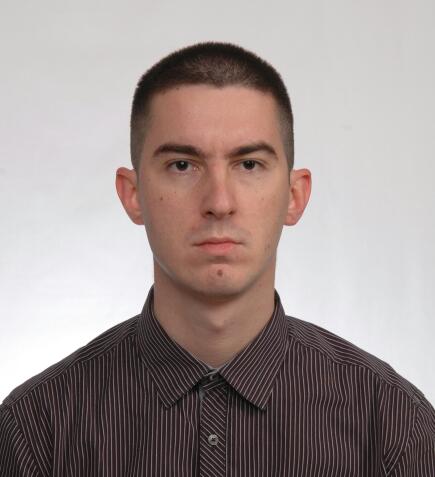 Radno iskustvo05.2015-08.2015.        Ime Ustanove			  Privredni sud u Sremskoj Mitrovici, Sremska Mitrovica			  Naziv pozicije			  Sudijski saradnik-kod sudije Slavice Avramović			  Profil UstanovePrivredni sud u prvom stepenu sudi u sporovima između domaćih i stranih privrednih društava,preduzeća, zadruga i preduzetnika i njihovih asocijacija (privredni subjekti), u sporovima koji nastanu između privrednih subjekata i drugih pravnih lica u obavljanju delatnosti privrednih subjekata, kao i kad je u navedenim sporovima, jedna od stranaka fizičko lice, ako je sa strankom u odnosu materijalnog suparničarstvaOpis poslaRad na referadi koja se odnosi na sprovođenje izvršnog postupka. Rad na pomenutoj referadi obuhvatao je izradu sudskih odluka (rešenja i zaključaka), pisanje naredbi, uzimanje izjava o imovini od strane izvršnih dužnika.                                    Rezultati/ ReferenceUspešna izrada sudskih odluka (rešenja i zaključaka) koja se  odnose na izvršni postupak. ObrazovanjeOstaloPerica Ostojić
Datum rođenja, mesto: 14.10.1987.godine, Ruma
Adresa: Manastirska 44, Jazak	Tel.   022 468 233		
Mobil 0603413442	
Email	ostojicperica@ymail.com03.2012-03.2014.Ime UstanoveOsnovni sud u Sremskoj Mitrovici, Sremska MitrovicaNaziv pozicijePripravnik-volonterProfil UstanoveOsnovni sud u prvom stepenu sudi za krivična dela za koja je kao glavna kazna predviđena novčana kazna ili kazna zatvora do deset i deset godina, ako za pojedina od njih nije nadležan drugi sud i odlučuje o molbi za prestanak mere bezbednosti ili pravne posledice osude za krivična dela iz svoje nadležnosti.Osnovni sud u prvom stepenu sudi u građanskopravnim sporovima, ako za pojedine od njih nije nadležan drugi sud i vodi izvršne i vanparnične postupke za koje nije nadležan neki drugi sud.Osnovni sud u prvom stepenu sudi u stambenim sporovima; sporovima povodom zasnivanja, postojanja i prestanka radnog odnosa; o pravima, obavezama i odgovornostima iz radnog odnosa; o naknadi štete koju zaposleni pretrpi na radu ili u vezi sa radom; sporovima povodom zadovoljavanja stambenih potreba na osnovu rada.Osnovni sud pruža građanima pravnu pomoć, međunarodnu pravnu pomoć i vrši druge poslove određene zakonom.Opis poslaRad u sudskim pisarnicama (vanparnična, parnična, istražna, krivična i izvršna pisarnica) koji podrazumeva administrativno-tehničke poslove, a naročito vođenje upisnika, formiranje i raspodela predmeta, čuvanje predmeta, poslove arhive i ekspedicije.Samostalna izrada sudskih odluka (presude, rešenja i dr.) koje se odnose kako na krivične, tako i na građanske stvari.Pružanje pravne pomoći koja podrazumeva davanje pravnih saveta, izrađivanje tužbi (radi razvoda braka, izdržavanja, vršenja roditeljskog prava, određivanja mera zaštite od nasilja u porodici...), predloga za izvršenje, predloga za sporazumni razvod braka.Rezultati/ ReferenceUspešna izrada oko 100 presuda, rešenja i drugih sudskih odluka.Uspešno davanje pravnih saveta  i rešavanje pravnih problema građana u okviru pružanja pravne pomoći.Veće zadovoljstvo građana u pogledu pristupačnosti i efikasnosti službe pravne pomoći.Uspešno položen pravosudni ispit 25.11.2014. godine.2006-2012TitulaDiplomirani pravnik sa položenim pravosudnim ispitom i sa položenim advokatskim ispitomUniverzitet/ FakultetUniverzitet u Novom SaduPravni fakultetKrajnja ocena 7,102002-2006TitulaMedicinski  tehničarŠkolaSrednja medicinska škola ,,Draginja Niksić”Sremska Mitrovica1994-2002Osnovna skola ,,Milica Stojadinović Srpkinja“VrdnikJeziciEngleski Računarsko znanjeOdlično poznavanje rada na računaru, a posebno WinWordInteresovanjaSport (trčanje, košarka, biciklizam)Hobi (amatersko komponovanje elektronske muzike preko “Fl studio“ kompjuterskog programa i amatersko  pisanje pesama)Književnost (Haled Hoseini, Nikolaj Vasiljevič Gogolj, Kolin Mekalou)SposobnostiPosedovanje vozačke dozvole B kategorijePoložen pravosudni ispit pred ispitnom komisijom u Novom Sadu 25.11.2014.godine i položen advokatski ispit pred ispitnom komisijom Advokatske komore Beograda 08.10.2015. godine